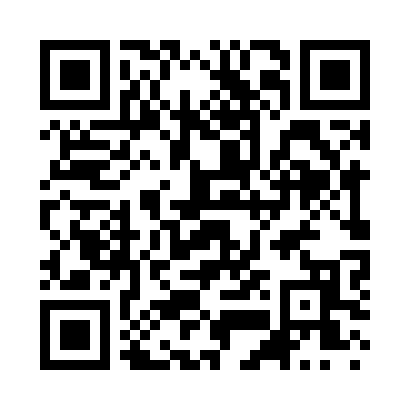 Ramadan times for Crany, West Virginia, USAMon 11 Mar 2024 - Wed 10 Apr 2024High Latitude Method: Angle Based RulePrayer Calculation Method: Islamic Society of North AmericaAsar Calculation Method: ShafiPrayer times provided by https://www.salahtimes.comDateDayFajrSuhurSunriseDhuhrAsrIftarMaghribIsha11Mon6:316:317:421:364:567:307:308:4212Tue6:296:297:411:364:577:317:318:4313Wed6:286:287:391:354:577:327:328:4414Thu6:266:267:381:354:587:337:338:4515Fri6:256:257:361:354:587:347:348:4616Sat6:236:237:351:354:597:357:358:4717Sun6:216:217:331:344:597:367:368:4818Mon6:206:207:321:344:597:377:378:4919Tue6:186:187:301:345:007:387:388:5020Wed6:176:177:291:335:007:397:398:5121Thu6:156:157:271:335:017:407:408:5222Fri6:136:137:261:335:017:407:408:5323Sat6:126:127:241:335:017:417:418:5424Sun6:106:107:231:325:027:427:428:5525Mon6:096:097:211:325:027:437:438:5626Tue6:076:077:201:325:037:447:448:5727Wed6:056:057:181:315:037:457:458:5828Thu6:046:047:171:315:037:467:468:5929Fri6:026:027:151:315:047:477:479:0030Sat6:006:007:141:305:047:487:489:0131Sun5:595:597:121:305:047:497:499:021Mon5:575:577:111:305:047:507:509:032Tue5:565:567:091:305:057:507:509:043Wed5:545:547:081:295:057:517:519:054Thu5:525:527:061:295:057:527:529:065Fri5:515:517:051:295:067:537:539:076Sat5:495:497:031:285:067:547:549:097Sun5:475:477:021:285:067:557:559:108Mon5:465:467:001:285:067:567:569:119Tue5:445:446:591:285:077:577:579:1210Wed5:425:426:571:275:077:587:589:13